Part Büfé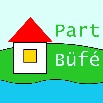 Egy kis kikapcsolódásra vágyik, egy tál finom étel mellett? Látogasson meg minket!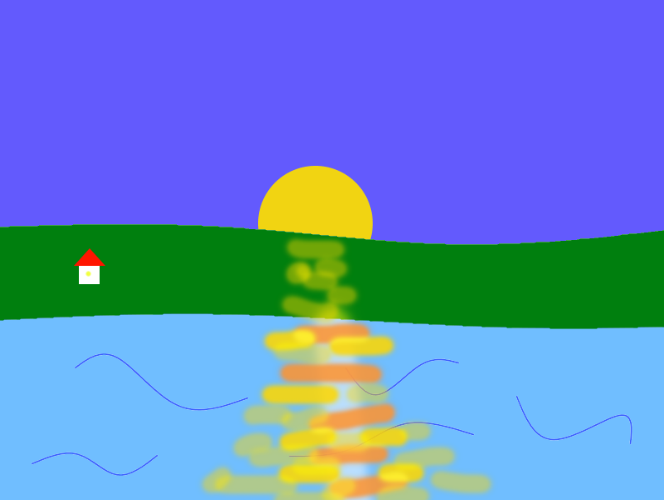 Ízletes ételek, italok repítik el Önt a 70-es évek retró világába.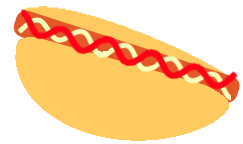 HamburgerekHot-dogokLángosok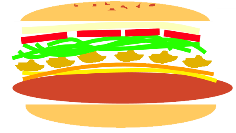 SalátákEzek mellé felajánljuk a Duna elragadó tájképét. Mindezeket megkaphatja kedvező árak mellett.A Part Büfé 1958-as alapítása óta fenn áll és nagy népszerűségnek örvend. A majd’70 éve működő bisztró teljes egészében belevegyült az emberek minden-napjaiba. Budapest körülölelte a kis étkezdét, mind háza- ival, mind szereteté-vel. Jöjjön el Ön is hozzánk, és kóstolja meg ízletes ételeinket (ajánljuk a Part-i Speciál burgert)!Nem akar eljönni otthonából, de mégis megakarja kóstolni retró ételeink ízét?Van erre megoldásunk:
INGYENES HÁZHOZSZÁLLÍTÁS!
5000 FT FELETTHol érhet el minket?Megtalál minket a weboldalunkon, tele-fonon, e-mailben, facebookon, twitteren és instagramon is. És ne hagyjuk ki a Duna parton elhelyezkedő büfésbódénkat.www.partbufe.huTel: +36 30 512 6787E-mail: Partbufe@gmail.com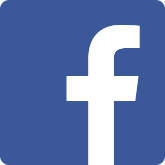 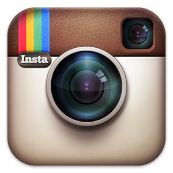 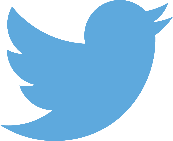 Budapest III. 
Római part 3